Liste des adaptations :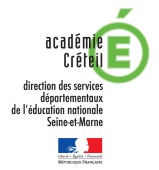 Élaborée par Isabelle Ducos-Filippi, Professeure agrégée de lettres classiques. Professeure ressource académique ASH - Chargée de mission DSDEN 77 - Troubles Spécifiques du Langage et des Apprentissages  Mission ASHDyslexie:	Dyspraxie:	Dysphasie:		Diverses:Modalités de fonctionnementModalités de fonctionnementAdaptations des documentsAu quotidienLors des évaluationsAdaptations des documentsLe placement dans la classe-devant-derrière-au milieu-près d'une priseMise en place matériel-Outils informatique-support tables de multiplicationLa trace écrite du cours-fiche leçon à compléter-texte leçon à surligner-photocopiesPassage à l’oral (en collectif)-ne pas faire lire à haute voix sauf s'il le souhaite-accepter qu'il récite un texte avec un support mémoire: imagePassage à l’écrit (en collectif)-éviter la dictée-laisser la trace au tableauPassation de consignes-une seule consigne à la fois-consigne simple-éviter les explications doubles: "sont et son"; son=étaient et son=monLes devoirs-lui faire la lecture à la maison ou livre audio-dictée à l'adulte à la maison ou dictée vocaleDimension affective-stimuler en motivant, en valorisant-éviter les commentaires sur la copieLieu de l’évaluation-classe-dispositif-autresMise en place matériel-Outils informatique-Ipad + casque-support tables de multiplicationMise en place temporelle-temps supplémentaire-exercices en moinsType d’évaluation-évaluation à l'oral-évaluation à l'écritCritères particuliers à prendre en compte-ne pas sanctionner l'orthographe mais les fautes de syntaxe-aménagement du barème-autoriser des abréviations-demander moins à écrire mais accentuer sur la qualitéMise en page générale-police Arial 12-plusieurs lignes pour y mettre la réponse directement à la suite-copie aérée interligne 1.5 ou 2-en gras les mots importants-utiliser des couleurs pour différencier les éléments-deux couleurs pour le contenu et la forme-aligner à gauche, pas de justifier-fractionner le texte-placer des repères sur le texteMise en forme des exercices-support image-QCM-barrer-entourer-relier-texte à trous-une seule consigne à la fois-consigne simple-consigne courte-raisonnement complexe: prévoir des questions intermédiairesModalités de fonctionnementModalités de fonctionnementAdaptations des documentsAu quotidienLors des évaluationsAdaptations des documentsLe placement dans la classe-près d'une priseMise en place matériel-avoir les règles lors d'exercices-utilisation outil informatique-outil pour suivre la ligne-vérifier le classement des coursLa trace écrite du cours-utilisation outil informatique-réduire le texte à copier ou lui donnerPassage à l’oral (en collectif)-privilégier l'oral-ne pas faire lire à haute voix sauf s'il le souhaitePassage à l’écrit (en collectif)-éviter de demander: schéma, carte, tableau (lui fournir)Passation de consignes-lui parler plus lentement-répéter une consigne lentement en accentuant sur ce qui est important-fractionner les consignes complexesLes devoirsDimension affectiveLieu de l’évaluationMise en place matériel-avoir les règles lors d'exercices-utilisation outil informatique-outil pour suivre la ligneMise en place temporelleType d’évaluation-privilégier l'oralCritères particuliers à prendre en compte-ne pas sanctionner l'orthographe mais les fautes de syntaxe-tolérer les ratures, le manque de soin-autoriser la calculatriceMise en page générale-augmenter la taille des documents: police, interligne, ...-document aéréMise en forme des exercicesModalités de fonctionnementModalités de fonctionnementAdaptations des documentsAu quotidienLors des évaluationsAdaptations des documentsLe placement dans la classe-placement au milieu devant-à côté d'un enfant calmeMise en place matériel-outils pour suivre les lignesLa trace écrite du coursPassage à l’oral (en collectif)-stimuler régulièrement pour maintenir l'attentionPassage à l’écrit (en collectif)Passation de consignes-lecture consigne: accentuer les mots importantsLes devoirsDimension affectiveLieu de l’évaluationMise en place matériel-outils pour suivre les lignesMise en place temporelleType d’évaluationCritères particuliers à prendre en compteMise en page généraleMise en forme des exercicesModalités de fonctionnementModalités de fonctionnementAdaptations des documentsAu quotidienLors des évaluationsAdaptations des documentsLe placement dans la classe-éviter les élèves bavards autour de luiMise en place matérielLa trace écrite du cours-s'assurer que la copie du cours est complète (photocopie pour compléter)Passage à l’oral (en collectif)-stimuler à l'oral régulièrement pour maintenir la concentration-le freiner s'il pose trop de questions-stimuler pour s'assurer qu'il ne décroche pasPassage à l’écrit (en collectif)Passation de consignesLes devoirsDimension affectiveLieu de l’évaluationMise en place matérielMise en place temporelleType d’évaluationécrite et simplifiéeCritères particuliers à prendre en compte-évaluer le fond, peu la formeMise en page générale-un exercice par pageMise en forme des exercices-support image...lorsque que la question est trop abstraite